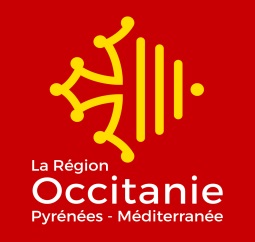 Je soussigné.e, (Nom, Prénom)………………………………………………………………………………………………, (Fonction)………………………………………………………………………………………………………………………………, Né.e le…………………………………………………………………………………………………………………………………..,Exerçant actuellement mon activité (merci de rayer les mentions inutiles) : à titre libéral, mixte, salarié,  à mon cabinet, en cabinet de groupe, en qualité de remplaçant,à (Nom(s) de la ou des communes) ……………………………………………………………………………………….,ET (merci de cocher et de rayer les mentions inutiles), Maître-ss.e de stage agréé.e : oui  non En formation de maîtrise de stage : oui  nonatteste par la présente, m’engager à exercer au sein de la maison ou du centre de santé, à (Nom de la commune)………………………………………………………………………………………………………… (si structure bi-site, précisez le site d’exercice)………………………………………………………….............., à son ouverture ou le cas échéant à partir de ………………………………………., et à participer aux dépenses de la structure (loyers et charges).	A…….………………….. , le…………………….	SignaturePROJETS DE CREATION DE MAISONS DE SANTE ET CENTRES DE SANTEPLURI-PROFESSIONNELSATTESTATION D’ENGAGEMENT DES PROFESSIONNELS MEDICAUX ET PARAMEDICAUX LIBERAUX